Publicado en Valencia el 26/04/2019 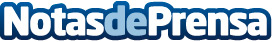 Al 79% de los españoles les interesaría una suscripción mensual de lavandería a domicilio, según Mr jeffLa clase media española ya no quiere lavarse la ropa: el usuario típico de lavanderías es millennial, con hijos pequeños, estudios universitarios y unos ingresos superiores a los 1.000€ mensualesDatos de contacto:Mr Jeff916611737Nota de prensa publicada en: https://www.notasdeprensa.es/al-79-de-los-espanoles-les-interesaria-una Categorias: Telecomunicaciones Moda Sociedad Consumo Innovación Tecnológica http://www.notasdeprensa.es